FATHER’S DAY STALL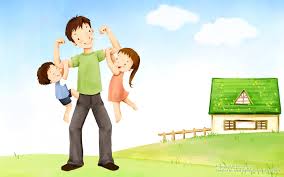 Gresford Public School will be holding a Father’s Day Stall on Thursday,            3rd September.  Children can choose gifts for dad, grandad and extended family members.  There is no limit to the number of gifts they can buy.Proceeds from this fundraiser will go towards purchasing literacy resources for the school.If your child/children wish to purchase Father’s Day gifts, please detach and return your order form to school no later than Friday, 28th August.  Only gifts pre-ordered and paid for will be available on the day.---------------------------------------------------------------------------------FATHER’S DAY ORDER FORMThursday, 3rd September 2015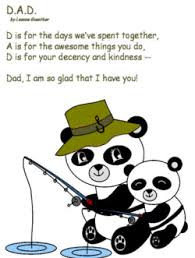 Name of Student(s):	…….……………………………………………………………………………..Class:	…………………………………………………………………………………………………………Number of Gifts:	…….……………………………………………………………………………… 